九轉克復本心圖一轉  涵養本源 救護命寶 養厥靈要，煉精之功。揩摩心地煉金丹，止念當為第一關。念斷自然情識斷，須知水靜没波瀾。人生只是妄念不得了，果然將心地揩淨磨去，絕無紅塵念慮，方足以保精，不致氣無所麗，以失神也。然則念斷，乃所以斷情識，即除情慾也。慾火不起，則腎水安靜，而自無波瀾縱淫之事。無極之真寓氣中，爭凝水火是神功。火燥非水何凝鍊，須何腎家若幼沖。周子「無極之真」一語，朱子謂真即太極也。在人身中，即命門相火之真機也。寓腰腎中間，是太極之理，在陰陽二氣之中也。非心腎兩家水火交凝，則此真機無所寄，則尤重在保腎也，如幼沖之玉莖細小不舉也。保得腎水，救得陽精，則養生有神功矣。本源涵養心為首，妙覺元神禁引誘。君火安居相火停，諸緣自息何神走？心為身主，靈巧無邊。慾動情勝，皆當先責之心。心不動，則腎不舉陽，有何神之走也？故息念緣，絕紅塵，禁引誘，保元神，成妙覺，斯得涵養之要矣。下手工夫在洗心，退藏有穴自深深。於今指出神仙窟，心腎歸根穴路清。道書汗牛充棟，茫茫如涉海問津，誰將真竅地位明明指出來？不得圖形指點竅妙，遂絕無下手處。今將得傳秘逐一畫出，修真根源確有依處。識者寶之珍之。背為心腎相通路，水火往來燥潤互。夾脊退藏洗滌行，上天沐以金盤露。圭旨云「洗心退藏於密」，原以心屬火，退藏於背中之竅，提上腎水以滋潤之，是為沐浴洗心，召攝陽靈，救護命寶。□心淨與水火交會，實返本歸源於祖竅。祖竅歸根魄扭魂，真心一點默為存。斯通無極安心氣，多藉北溟養汝鯤。莊周云：「北溟有魚，其名曰鯤。鯤之背，不知其幾千里也。化而為鳥，怒而飛。其翼若垂天之雲。」此種話頭，須知：北溟即人之腎水也。魚即坎中丁火，即相火也。腎藏志，即蘊此水火在背下十四節，上與朱雀之心交，即化鳥之謂也。極形容心志之大，故一則曰「不知幾千里」，再則曰「似若垂天雲」。誠能退藏以養成之。真人呼吸貫明堂，打脊往來入命門。流入命門連祖氣，如磁吸鐵子親娘。此為息踵深深息，非若息喉不到腸。信屬命由人立法，任吾卓立個純陽。修真要當，須知存想山根。將鼻息呼吸之氣，上貫明堂，走風府，退藏以入祖氣穴為深息，致子母之相孚，为回元返本。此立命之要法，呂純陽輩固亦由此卓立，何况僅求却病延齡乎？背為心腎咽喉路，既濟相為生活寓。此竅欲通達混元，山根存想是先務。仙經茫茫，絕無下手功夫。殊不知闢初即求「陰向鼻端滅」，想山根以來入混元祖竅，為歸本源也。於此涵養靈根，行一日即有一日之功。學者其勉諸。修養至一年，心丹得效圖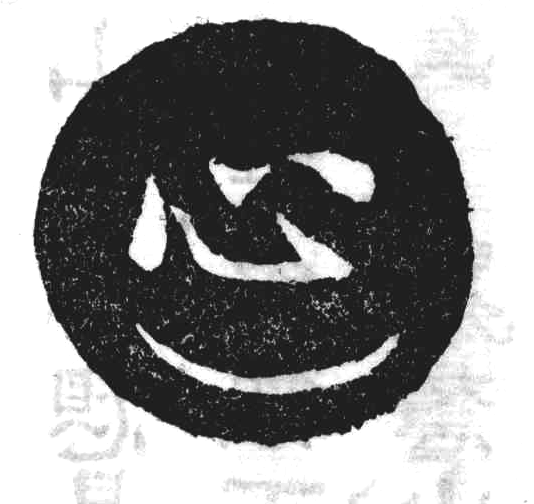 仙基肇養在靈根 揩摩心地煉金丹靜功行至一年，本心之明，不過於此。二轉 安神祖竅 翕聚先天 即元樞欛柄，煉精之功。欲轉金丹反涉無，指無極也。前於生處下工夫。持循真一於元牝，妙竅歸於祖竅圖。真一，即祖竅，又名真一竅也。先天祖氣為丹母，元牝之門是氣家。溯自靈光明此息，推原無極信為遐。中丹田為祖氣穴，又名元牝門，究之即由乾父降生之靈光，為真息所兆始，乃無極之真也。會而通之，總不外一無極，為未生之在父，付之坤母，即為太極之一誠，故曰「無極而太極」也。「而」字當深玩，所以推原為最遐遠也。元牝真元真做緊，非居心位非居腎。推原受氣兆身初，莫怪天機都洩盡。天地之根元牝是，身中欛柄存於此。空須教實扼其樞，輪轉其樞添骨髓。何所疑於九轉丹，分明修得飛翼旋。從今輪教元樞運，且學蜣蜋慣做丸。蜣蜋即猪屎蟲，常抱糞轉丸，貫以精氣，不旬日即化而為蟬。仙家取譬法輪之轉，變化之超。蜣蜋轉丸且化蟬，吾人何故莫為仙。元樞運轉天機轉，攣汞有鉛苦海天。人身本一全天地，中土斡旋如四季。運協四時法莫忘，輪樞轉運君須記。修養至二年，心丹得效圖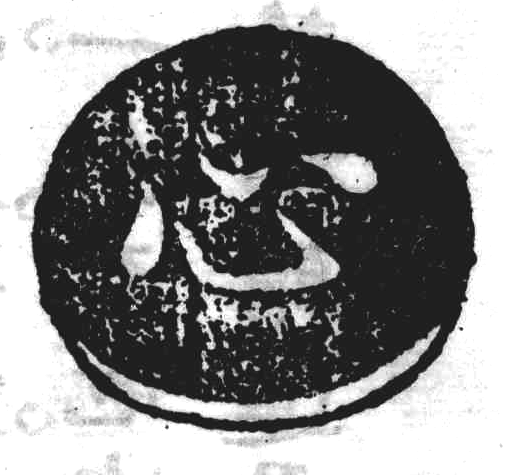 元樞欛柄在轉輪 坎離鉛汞自氳濃靜功行至二年之久，本心之明，略略稍復。三轉 蟄藏氣穴 存妙歸根 神歸氣穴，煉精之功。團就陽精祖竅中，復歸氣穴似無形。神機蘊作飛騰物，凝聚注心眼用功。先於祖竅黃庭中，用法輪烹煉龍汞虎鉛，使靈藥潛歸混沌，交在鴻濛，融入黃庭，盤旋在祖竅，成陰陽交媾之妙也。為先天。此處工夫極元，屬尋着舊路。蓋原自無極之真判斷為龍虎兩弦，以分心腎於上下，到來做返本回源的工夫。便要合併融成一片作絪緼也。必由彼二轉方可作此第三轉之功，故曰團就在祖竅，乃復歸氣穴云也。呼吸之根闔闢門，音聲所出命之元。真神真氣歸中伏，日精月髓納在坤。古仙家以歸伏法度人，必先教之返本。返本者，將以其散之於耳目口鼻、四肢百骸者，須復返於退藏之心，謂之涵養本原。又將以退藏涵養，而復返之於中之一地，謂之安神祖竅。又將祖竅斂聚所安者，而復要之於真人呼吸處，謂之蟄藏氣穴。長生不死因胎息，早裕谷神彌太極。土釜牢封固築堅，儲神不測鯤生翼。出息微微入息長，悠悠漸去漸停旃。兀然到得神凝住，胎息還元自妙全。光回穴裏眼惓惓，似卵抱雛母伏旃。息息歸中中氣化，飛翀試看戾天鳶。祖竅所凝復下臍，收藏愈固產交梨。腎堂前際臍輪後，簇入真鼎內棲。總屬神凝儲蓄所，龜藏蛇蟄抱珠驪。黃庭之下關元上，呼吸相含自此潛。扭結真元凝此處，胎懷太極眹端倪。修養至三年，心丹得效圖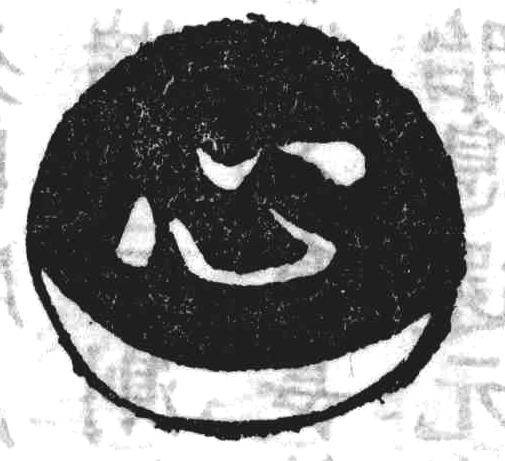 真酥神歸氣穴凝 一點靈光漸漸復靜功至三年之久，本心之明，又進於二年矣。四轉 天人合發 採藥歸壺 河車逆運，腦頂煉氣之功。壺，即腦頂。藥，即清氣。歸者，陽氣還於髓海。採者，採清氣入丹田。轉過尾閭，提沖而上於腦。聚火載金，先運入坤，此時運於乾，即是採藥歸壺。但非火不能運，以火煉藥，故火即神。精，鉛也。其性沉重，若不得火，何由而升？身中真種為靈藥，採入壺來費手腳。任閉督開火載金，外後交。功兼前後宜斟酌。前兼翕聚虎交龍，後括乾坤交不略。前屬內交後外交，均為採藥黃婆託。仙家修煉，確有實㨿，丹道非誣也。但人為氣稟所拘，物欲所蔽，不足以知人為天地之德、陰陽之交、鬼神之會、五行之秀氣，遂委精氣神若草芥耳。何能將此三字究極，三關九轉，以洞明無極太極之竅，識內外任督之修乎？今將任督之判，分別內外，明白大小鼎爐。小鼎是內交於腎，上元樞，返後天之乾於黃庭。大鼎是外結於腦頂天谷，完先天之乾於泥丸。窺破神仙路頭，逐一繪圖揭示，約以口訣便記。不敢留為私秘，屬意却病延年，以勉衆生，有其層纍上達，以寄高士。庶幾儒參以釋道，或為存心養性，或為洗心見性，或為修心調體，任人之自為取也。內外任採多由復尾閭之闕，固應氣海於朔方，亦非定應天時，仝運到乃異，有活子、逐相將，天機盜取，奪那陰陽。真陽機，致要惟此，子時為不常。至日冬至日不行下及商，閉關，堪想古先王。乘刻有至，洵矣天人合發，於斯為、無盡藏，蘊於採取扼津梁。妙機動盪，爭是頃刻，禎用夢黃糧。身中活子道心精，無邊靜極，任天任自然，夫何牽，絕無緣，任自自造，一元又元。濛濛兮，如霧之籠乃淵；溟溟兮，如嵐之罩以煙。庶幾混混沌沌，太極以前，無極之先，忽爾陽物自起孱，此妙妙，剛來復返還。極小辨物，只自知自會，信乎「恍惚陰陽初變化，絪緼天地乍回旋」。斯時識得活現，下手採入，或內或外，俱由活子，宣發通神權。靜中陽重金離礦，地下雷轟火逼金。自此抽添成取採，心宮自化絕無陰。精氣神三寶，原來由復造。一陽轉釀精，精固神全保。除妄千朝，煉能完滿，抽來成火棗。人都是復疏，無自抽回早。初象露之珠，抽於稻花頭，漸抽漸添積，豐滿填於腦。始初採藥似無因，惟在復初好問津。興自一陽還九轉，復來七日悟全身。惟頃刻，在一辰，竊造之機兮，須乘機以認真。真機活動是全神。神妙活潑，係是活子靜裏春，生生無幾概包娠。打疊珍奇任我支，河車載寶駕如驪。三關九轉無他物，放去收來總是依。復轉真機採藥奇，端倪眹兆靜尋窺。水源淨到清虛極，現出靈光活子時。身中活子生生物，復裏原來存髣髴。採取此機入鼎烹，何憂不獲成仙佛。一陽動處心花發，煖氣沖融情勃勃。知採此真納入壺，神仙手段安容忽。妙運丹田須上下，須知一體合西東。幾回指往崑崙去，夾脊直上有路通。外藥歌。修養四年，心丹得效圖像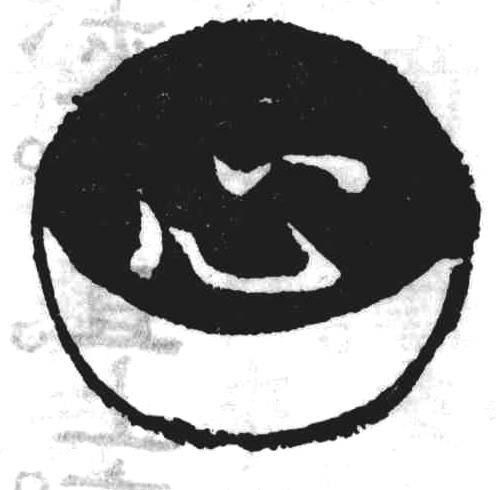 河車載寶上崑崙 陽烏海底奮神威。靜功行至年之久，本心之明，又進於三年矣。五轉  乾坤交媾 去礦留金 即旋轉泥丸，煉氣之功。雷威海虎奮鬚眉，正是吾丹五轉時。奪得先天真種子，河車搬上作摩尼。龍雷海煮蜃家樓，火逼黃河水逆流。四象五行全攢簇，河車重載彼岸浮。緊撮兩臀谷道收，黃婆眼使泝流抽。連從上往提行吸，土釜裝來載驟遒。猛烹水沸河車駕，載上金公來變化。不早不遲□好升，非穉非老正待姹。虎嘯龍吟時交合，河車夜半無停歇。一昇運上崑崙去，進火玉爐烹似雪。乾鼎坤爐猛火烹，由斯交媾外交行。儘翻龍虎泥丸去，旋轉泥丸用眼睛。陰向鼻端滅，陽從眼裏生。璇璣將目送，瞳子輔天行。小道已分見此圜，璇璣卯酉法天然。由裏達外裏旋外，自後推前後即前。陽火進來從左轉，陰符退去往西旋。霎時火候週天畢，煉顆亮珠似月圓。開關退亦於臍起，右上於乾左下遞。如臍廿四合行終，是退陰符之數止。四象和來五氣全，團攣一顆泥丸子。壺中納入度方壺，市上懸壺通海市。璇璣用眼運旋之，陽與陽符恍一曦。腎注黑睛瞳子著，由來天一水生為。二生心火雙眥用，肝木黑珠三數麗。地四白珠由肺氣，窼上下土窩脾靈。元肇始先生兩目，五臟未鍾早結斯。至寶至陽莫若眼，睛英攢簇發為奇。同此一氣符天運，固得金丹日沃麗。修養至五年，心丹得效圖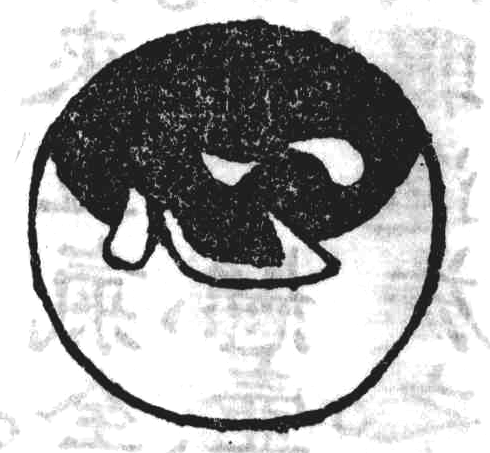 旋轉泥丸混百靈 霞光燦爛開顖門靜功行至五年之久，本心之明，又進於四年矣。六轉  靈丹入鼎  長養氣胎 即珠落黃庭，煉神之功。爍爍光華日月精，溶溶玉液乾坤髓。曲江載上甑山來，轉落黃庭高接蹝。氣穴金公舞上來，霞光燦爛顖門開。三花聚頂烹龍虎，珠落黃庭結神胎。攢簇乾坤造化來，手搏日月煉成灰。金公無言姹女死，黃婆不老猶懷胎。邈無蹤跡祖歸回，潛有端倪漸胚胎。息息歸於文火養，温來十月產奇兒。龍虎金丹下甑山，温柔長養任幽閒。從容文火潛育就，武火難同不一班。男兒懷孕是胎仙，祗為蟾光夜夜圓。育自天機奇幻化，飄然赤子萃虛元。嬰兒產就道完全，胎自一陽漸變乾。彰出妙機真造化，分外無極見得全。火符容易藥非遙，天癸生如大海潮。兩種汞鉛知取探，一齊物欲盡捐消。掀翻萬有三元合，煉盡諸陰五氣朝。十月脫胎丹道畢，嬰兒形出謁神霄。修養至六年，心丹得效圖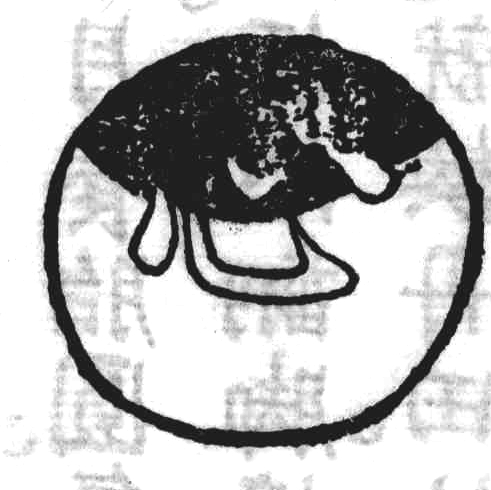 珠落黃庭結神胎 掌握神珠意自恢靜功行至六年之久，本心之明，又進於五年矣。七轉  嬰兒現形 出離苦海赤子移胎潛氣穴，三年潛處温育切。一朝翻向上崑崙，苦海從茲方脫絕。黃庭十月養胎圓，氣穴三年哺以饘。天谷有時勝向去，便然翻腳撞關仚。仙軀完就換丹田，仙子温育要靜專。氣穴恬馴千夕滿，坤道乾健自無邊。十月工夫温便現，陶成老健要三年。千朝恬養超身出，撞出太元躍上天。道身出現，寶相漸彰。移胎換鼎，晏處道塲。守以寂然，如龍潛藏。道完乾健，火自韜光。修養至七年，心丹得效圖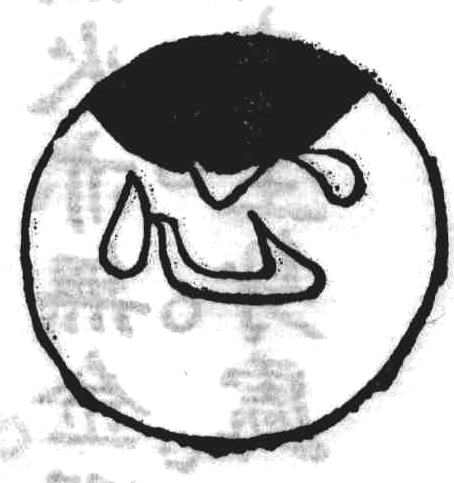 蟄藏住息温温養 猶龍潭底抱珠眠煉氣靜功行至七年之久，本心之明，又進於六年矣在。八轉  移神內院  端拱冥心 即脫離苦海，煉神還虛。元神端拱生元都，三疊胎仙舞八隅。變化純陽天地育，長生因此妙工夫。無丹無火亦無金，颺卻鉗鎚没處尋。還我本來真面目，未生身處一輪光。修養至八年，心丹得效圖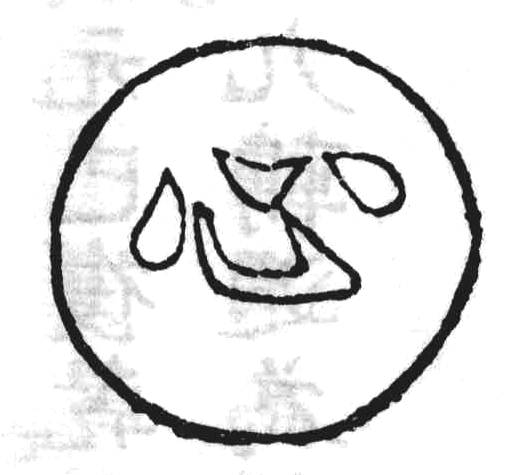 陽極陰消丹已成 自有崑崙頂上神靜功行至八年，本心之明，又進於七年矣。九轉  本體虛空  超出三界 即真性虛空，煉神還虛之功。煉得小乾裕大乾，完元返本擴先天。嬰兒修到泥丸坐，端拱復心九轉全。還本復元已得乾，純陽修得作飛仙。一陽生自興功日，九轉週為得道年。修養至九年，心丹全復圖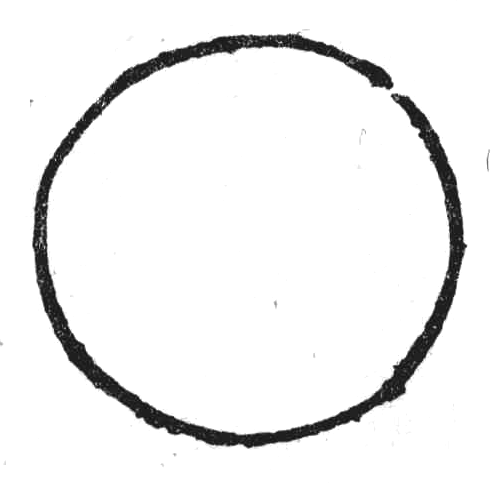 無丹無火亦無金 真性虛空通九重煉神還虛。以上心圖，皆言靜功累積，必勤勤以九年為候者，謂心之明處，步步隨年漸進而漸開也。道之成處，亦隨年之久遠而登厥域也。不可稍間斷，半載週年。倘有間斷，計功雖九年，功不完全於九年，不成金丹，小道於九轉也。不幾成往事乎？良可歎也。修養者誠知悔昔功不全，又盡心以自勵，加用功於九年，不忘煉氣捷徑，得心要訣，及活子等功，金丹小道，造化不能握其權矣。九轉克復本心圖出自羅福至延年纂要一書，其書引圭旨者數處。此圖依於圭旨 九鼎煉心圖，而將圭旨大旨融入其中，並多有發揮，於此可見圭旨影響之一斑。